ВВЕДЕНИЕКратко охарактеризованы область применения, пользовательская аудитория, перечислены основные возможности временной схемы признания КМ между РК и РФ.  Описание категории пользователейВ документе описано пошаговое руководство пользователя по работе временной схемы признания КМ между РК и РФ, предназначенная для пользователей ИС МПТ. Данный документ используется в виде инструкции.Временная схема признания км РФ при импорте в РКУчастник оборота товара РФ в ГИС МТ оформляет «Уведомление о выводе кодов маркировки из оборота», с обязательным указанием причины - экспорт в страны ЕАЭС (именно РК); Участник оборота РФ передаёт отдельным файлом список КИ, экспортируемых своему контрагенту в РК, а также дату и номер документа «Уведомление о выводе кодов маркировки из оборота»; Участник оборота товара по факту принятия на учет ввезенного товара проверяет статус признания КМ через веб сервис или API метод (раздел 6).При сканировании КМ через мобильное приложение Naqty onim будет отображаться информация о валидности КМ. В случае, если код маркировки в статусе «Не признан» или «false» участник оборота товаров направляет в службу технической поддержки (mark@ismet.kz) сведения о ввозимых КМ, согласно шаблону (раздел 5) с обязательным указанием ID и даты документа в ГИС МТ. КИ возможно получить от контрагента из РФ, либо путём сканирования КМ (КМ могут быть предоставлены без кода и ключа проверки, третья и четвёртая группа данных согласно Решению ЕЭК);ВРЕМЕННАЯ СХЕМА ПРИЗНАНИЯ КМ РК ПРИ ЭКСПОРТЕ В РФ1. Участник оборота товаров РК передает информацию о товаре контрагенту РФ 2. Контрагент РФ регистрирует товар в национальном каталоге РФ;3. Участник оборота товаров РК оформляет документ отгрузки товаров в РФ используя АПИ методы согласно документу True API. Версия 2.18 (п.7.7.). Вырезка п.7.7. Методы по экспорту с признаниемPOST /edo-api/shipmentsМетод создания документа "Уведомление об экспорте ЕАЭС". На вход падает документ в виде строки, зашифрованной в base64, и открепленную подпись. Метод возвращает id созданного документа и описание ошибки (если есть).Описание запросаПередаваемые параметрыПараметры тела запросаПараметры объекта "Документ"Описание ответаПринимаемые параметрыНа стороне TRUE-API при обработке запроса производится валидация запроса по json схеме. Если валидация не проходит, формируется ошибка "Документ не прошел валидацию по схеме: [указываются детали ошибки]".Пример ответа{"shipmentId: 124324вапвп", "errors": [{"303: ИНН экспортера (указать значение) совпадает с ИНН импортера (указать значение)" },{"307: Доступ УОТ (с указанием ИИН/БИН отправителя) к товарной группе (с указанием товарной группы) в ИС МПТ отсутствует" },]}GET /edo-api/shipments/{shipmentId}/statusМетод получения информации по обработке документа "Уведомление об экспорте ЕАЭС". На вход подает идентификатор документа "Уведомление об экспорте ЕАЭС". Реализуется для получения статуса обработки документа в ИС МПТ.Описание запросаЗапросПараметры строки запросаПараметры body - отсутствуют.Описание ответаHTTP-статус:Описание body в ответеПример ответа{"documentId": "4b0bdd1a-3417-4eda-b4dd-08303a8ea584", "documentDate": "2021-12-12","status": "ERROR""errors": [{"errorCode" : "301""errorMessage": "Документ не соответствует схеме"}]}Пример ответа - статус "SENT"{"documentId": "4b0bdd1a-3417-4eda-b4dd-08303a8ea584", "documentDate": "2021-12-12","status": "SENT"}Активная ссылка на полный документ: https://www.ismet.kz/content/dam/ocp/companies/Markirovka/new_design/TrueAPI%202.18.pdf;4. Контрагент в РФ получает документ и выполняет сверку КИ;5. По результатам сверки контрагент может принять полностью/частично документ принять, либо отклонить документ.При возникновении инцидентов участник оборота РК может обратиться в службу технической поддержки по телефону 8 800 080 65 65 или по почте mark@ismet.kzСловарьшАБЛОН (эксель-файл прилагается)Инструкция по проверке признания кодов маркировки, поступивших из РФЧерез сайтДанный способ проверки статуса признания КМ предназначен для участников оборота, которым необходима проверка признания кодов маркировки без автоматизации через АПИ методы. Для проверки признания кодов маркировки, импортируемых из РФ необходимо перейти по ссылке https://cem.ismet.kz/checkcodes/ Далее в поле «Коды для проверки» необходимо внести список (массив) кодов маркировки, разделенных Enter.После ввода кодов маркировки необходимо нажать на кнопку «Проверить коды».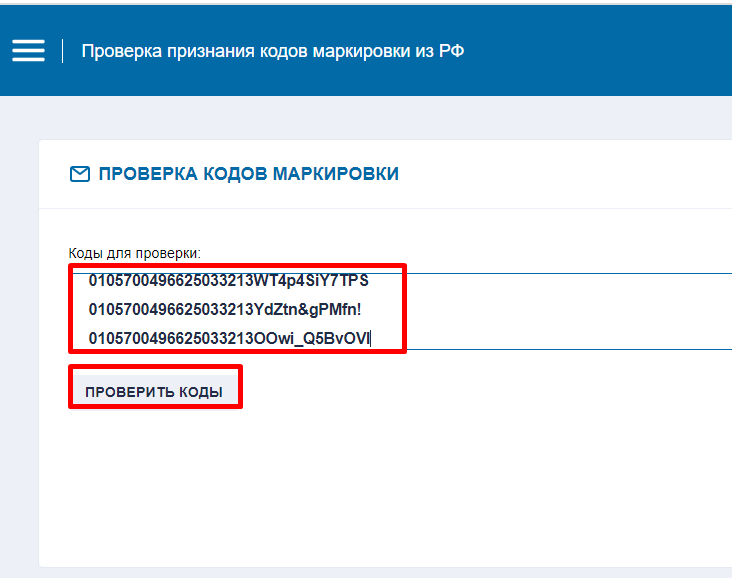 Сервис проверки признания КМ отобразить результат проверки статусов признания кодов маркировки.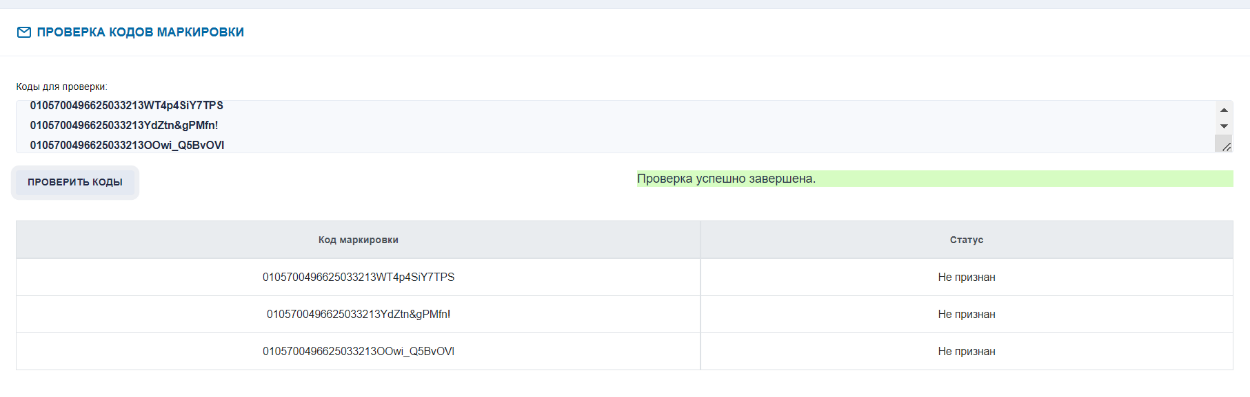 Проверка признания КМ через APIСервис предназначен для получения статуса признания кодов маркировки российского образца и возвращает статус КМ: true (Признан), false (Не признан).Сервис является публичным и не требует авторизации.URL: https://mobile-app.prod.markirovka.ismet.kz/mobile/transgran/ru/files/check-codesЗаголовки: Content-Type: application/jsonПараметры: sntins – массив кодов маркировки. Пример тела запроса:{"sntins": ["010463017311353321IHeRpWvKOCH(J","010463017311354021eLqnjs8PqOiIu"  			 ]}Пример ответа:{	"sntins": [		{			"code": "010463417311353321IHeRpWvKOCH(J ",			"status": true		},		{			"code": "010463013311354021eLqnjs8PqOiIu ",			"status": false		}]}Параметры ответа:sntins – массив кодов маркировки.code – код маркировкиstatus – статус кода маркировки. Передаваемые значения:  true – признан, false – не признан.  ПараметрЗначениеURL<url стенда>/edo-api/shipmentsМетодPOSTContent-Typeapplication/jsonAuthorizationclientTokenПараметрОписаниеТипОбязательностьПримечаниеdocumentСодержимое XML документа в кодировке  base64.Структура и формат документа уведомления о выводе из оборота приведены нижеString, Base64ДаВ случае, если передается пустой параметр - вернется ошибка 422signatureПодпись Base64 данных в формате CMS (без включения данных в подпись)String, Base64ДаВ случае, если передается пустой параметр - вернется ошибка 422Параметр JSONОписаниеТипОбязательностьПримечаниеproductGroupТоварная группаString, EnumДаСогласно справочнику товарных групп В enum пока только shoesПараметр JSONОписаниеТипОбязательностьПримечаниеexporterCodeИдентификатор ИИН/БИН УОТ(экспортера РК), пользователь которого подает Уведомление об отгрузке товаров в ИС МПТStringДаЗаполняется в параметр документа трансграна для отправки во внешнюю системуreceiverCountryCodeОбозначение государства-член ЕАЭС, натерриторию которого осуществляется ввоз маркированной продукцииStringДаНа основе значение определяется профиль Оператора ЕАЭС, для которого необходимо передать документ отгрузкиreceiverCodeИдентификатор получателя (импортера) или его аналог в стране ЕАЭС, которому отгружается товарStringДатаЗаполняется в параметр документа трансграна для отправки во внешнюю системуreceiverNameНаименование получателя (импортера) или его аналог в стране ЕАЭС, которому отгружается товарStringДаЗаполняется в параметр документа трансграна для отправки во внешнюю системуdocumentNumberНомер первичного документа, по которому выполняется трансграничное перемещение товараStringДаЗаполняется в параметр документа трансграна для отправки во внешнюю системуПараметр JSONОписаниеТипОбязательностьПримечаниеdocumentDateДата первичного документа, по которому выполняется трансграничное перемещение товара в формате yyyy-MM- ddStringДаЗаполняется в параметр документа трансграна для отправки во внешнюю системуtransferDateДата и время отгрузки товаров задается в формате yyyy-MM-ddStringДаЗаполняется в параметр документа трансграна для отправки во внешнюю системуproductListСписок сведений о товарах, содержащий передаваемые коды идентификацииArea of [Objects]ДаЗаполняется в параметр документа трансграна для отправки во внешнюю систему* cisЗначение столбца- "точки отсчета", по которому сортируются записиStringДаЗаполняется в параметр документа трансграна для отправки во внешнюю систему* priceЦена с НДС за единицу товараDecimalНет* vatНДСDecimalНет* documentListМассив сведений о документах, подтверждающих соответствие товараArea of [Objects]НетУ товара может быть два документа** docKindВид документа, подтверждающего соответствиеString EnumУсловно дадекларация соответствия;сертификат соответствияПараметр JSONОписаниеТипОбязательностьПримечание** docNumberНомер документа, подтверждающего соответствиеNumberУсловно да** docDateДата документа, подтверждающего соответствиеStringУсловно даПараметрОписаниеТипОбязательностьshipmentIdИдентификатор документа из ИС МПТStringДаerrorsМассив ошибокStringНет* errorCode, errorDescriptionКод и текст сообщения об ошибке при обработке запроса согласно справочнику. Параметр указывается при наличии ошибкиStringНетПараметрЗначениеURL<url стенда>/edo-api/shipments/{shipmentId}/statusМетодGETContent-Typeapplication/jsonAuthorizationbearerTokenПараметр JSONОписаниеТипОбязательностьПримечаниеshipmentIdИдентификатор документа "Уведомление об экспорте в ЕАЭС", полученный в ответ на регистрацию документаStringДаИдентификатор документа в ИС МПТКодОписаниеКомментарий200Успешное выполнение запроса body передаетсяДокумент найден по shipmentIdДаже в случае ошибки обработки документа - статус-код 200 + описание ошибки в теле400BAD REQUESTДокумент не найден по shipmentId401Ошибка авторизацииАвторизация не пройденаПараметр JSONОписаниеТипОбязательностьПримечаниеdocumentIdИдентификатор документа "Уведомление об экспорте в ЕАЭС"StringДаИдентификатор документа в ИС МПТdocumentDateДата регистрации документа отгрузки, присвоенный автоматически в ИС МПТ, в формате YYYY-MM-DDStringДаДата регистрацииstatusСтатус обработки документа в ИС МПТ со значениями:CHECKING -Проверяется - SENT - Отправлен в ГИС МТERROR – Обработка документа выполнена с ошибкой. Конечный статусString EnumДаСтатус обработки документа в ИС МПТ со значениями:CHECKING -Проверяется - SENT - Отправлен в ГИС МТERROR – Обработка документа выполнена с ошибкой. Конечный статусerrorsМассив кодов ошибок обработки документа с описанием.Параметр возвращается при наличии ошибкиArea of [String]НетПередается, если в процессе обработки по документу есть ошибки. Передаются в соответствии со справочником* errorCodeКод ошибкиДаInt* errorMessageТекст ошибкиДаStringТермин или сокращениеПолная формаРКРеспублики КазахстанРФРоссийская ФедерацияЕАЭСЕвразийский экономический союзЕЭКЕвразийская экономическая комиссияИС МПТИнформационная система маркировки и прослеживаемости товаровГИС МТГосударственная информационная система маркировки товаровКМКод маркировкиКИКод идентификации без криптохвостаНаименование поля Значение1. Наименование организации получателя (РК)2. БИН/ИИН организации получателя (РК) 3. Наименование организации отправителя (РФ)4. ИНН организации отправителя (РФ) 5. Количество кодов маркировки 6.  Дата документа в ГИС МТ7. Номер (ID) документа в ГИС МТКод маркировки/код идентификацииКод маркировки/код идентификацииКод маркировки/код идентификацииКод маркировки/код идентификацииКод маркировки/код идентификацииКод маркировки/код идентификацииКод маркировки/код идентификацииКод маркировки/код идентификацииКод маркировки/код идентификацииКод маркировки/код идентификацииКод маркировки/код идентификацииКод маркировки/код идентификацииКод маркировки/код идентификацииКод маркировки/код идентификации